PHÒNG GIÁO DỤC PHỔ THÔNG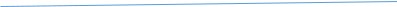 THÔNG TIN PHÁT SÓNGCÁC TIẾT DẠY TRÊN ĐÀI PHÁT THANH VÀ TRUYỀN HÌNH HÀ NỘITUẦN TỪ 06/4/2020 ĐẾN 11/4/2020BỘ MÔN: Tiếng Anh lớp 10BỘ MÔN: GDCDBỘ MÔN: ĐỊA LÍ - CẤP HỌC: THPTBỘ MÔN: HÓA HỌC - CẤP THPTBỘ MÔN: VẬT LÝ - CÂP THPTBỘ MÔN: SINH HỌC - CÂP THPTBỘ MÔN: LỊCH SỬ - CẤP HỌC: THPT	BỘ MÔN: TOÁN 11- CẤP HỌC: THPT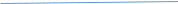 TTThứ/KênhLớpGiờ phátTên bài dạyHọ và tên GV dạyNgàyphátsóngNgàysóngsóng1Thứ 4,Kênh1013h30Unit 7:  Cultural DiversityUnit 7:  Cultural DiversityLê Hoàng Kim Khuê08/4H213h30Tiết 8: Looking back & ProjectTiết 8: Looking back & ProjectTrường Hà Nội - Ams08/4H2Tiết 8: Looking back & ProjectTiết 8: Looking back & ProjectTrường Hà Nội - AmsTiết 8: Looking back & ProjectTiết 8: Looking back & ProjectTrường Hà Nội - Ams2Thứ 4,Kênh1014h15Unit 8: New Ways to LearnUnit 8: New Ways to LearnLê Hoàng Kim Khuê08/4H214h15Tiết 1: Getting startedTrường Hà Nội - Ams08/4H2Tiết 1: Getting startedTrường Hà Nội - AmsTiết 1: Getting startedTrường Hà Nội - Ams3Thứ 6,Kênh1015h00Unit 8: New Ways to LearnUnit 8: New Ways to LearnLê Hoàng Kim Khuê10/4H2Tiết 2: LanguageTrường Hà Nội - AmsTiết 2: LanguageTrường Hà Nội - AmsBỘ MÔN: Tiếng Anh lớp 11BỘ MÔN: Tiếng Anh lớp 11TTThứ/KênhLớpGiờ phátTên bài dạyHọ và tên GV dạyNgàyphátsóngNgàysóngsóng1Thứ 4,Kênh1115h45Unit 7: Further educationUnit 7: Further educationTrần Hồng Hạnh-08/4H215h45Tiết 8: Looking back & ProjectTiết 8: Looking back & ProjectTHPT Phan Đình Phùng08/4H2Tiết 8: Looking back & ProjectTiết 8: Looking back & ProjectTHPT Phan Đình PhùngTiết 8: Looking back & ProjectTiết 8: Looking back & ProjectTHPT Phan Đình Phùng2Thứ 4,Kênh11Unit  8:  Our  worldheritageTrần Hồng Hạnh-2Thứ 4,H211Unit  8:  Our  worldheritageTrần Hồng Hạnh-08/4H216h30sitesTHPT Phan Đình Phùng08/416h30sitesTHPT Phan Đình PhùngTHPT Phan Đình PhùngTiết 1: Getting started3Thứ 6,Kênh11Unit  8:  Our  worldheritageTrần Hồng Hạnh-3Thứ 6,H211Unit  8:  Our  worldheritageTrần Hồng Hạnh-10/4H217h10sitesTHPT Phan Đình Phùng10/417h10sitesTHPT Phan Đình PhùngTHPT Phan Đình PhùngTiết 2: LanguageBỘ MÔN: Tiếng Anh lớp 12BỘ MÔN: Tiếng Anh lớp 12TTThứ/KênhLớpGiờ phátTên bài dạyHọ và tên GV dạyNgàyphátsóngNgàysóngsóng1Thứ 4,Kênh1214h30Unit 9: Choosing a CareerUnit 9: Choosing a CareerThái Thị Phương Nga08/4H114h30Tiết 1: Getting startedGV THPT Chu Văn An08/4H1Tiết 1: Getting startedGV THPT Chu Văn AnTiết 1: Getting startedGV THPT Chu Văn An2Thứ 4,Kênh1215h15Unit 9: Choosing a CareerUnit 9: Choosing a CareerThái Thị Phương Nga08/4H115h15Tiết 2: LanguageGV THPT Chu Văn An08/4H1Tiết 2: LanguageGV THPT Chu Văn AnTiết 2: LanguageGV THPT Chu Văn An3Thứ 6,Kênh1216h00Unit 9: Choosing a CareerUnit 9: Choosing a CareerNguyễn Bảo Trâm10/4H1Tiết 3: ReadingGV THPT Chu Văn AnTiết 3: ReadingGV THPT Chu Văn AnTTThứ/KênhLớpGiờ phátTên bài dạyHọ và tên GV dạyNgàyphátsóngNgàysóngsóng1Ngày 7/4Kênh1216h00Bài 8: Pháp luật với sự phátNinh Thị Hạnh Quyên1(thứ 3)Kênh1216h00triển của công dân (tiết 3)– THPT chuyên Hà(thứ 3)H1triển của công dân (tiết 3)– THPT chuyên HàH1Nội AmsterdamTTThứ//KênhLớpGiờTên bài dạyHọ và tên GV dạyNgàyphátphátNgàysóngsóngsóngsóng1HaiH11216h00Giao thông vận tải – Thông tin liên lạcTrần Thị Hồng Thuý6/42NămH21015h00Vai trò, đặc điểm, các nhân tố ảnhVũ Hải Nam9/4hưởng đến sự phát triển và phân bố9/4ngành dịch vụngành dịch vụ3NămH21117h10Trung Quốc (tiết 2)Nguyễn Thị Thu Hà9/44BảyH11215h15Trung du và miền núi Bắc BộNguyễn Thị Châu Loan11/4TTKênhThứ/LớpGiờTên bài dạyHọ và tên GV dạyphátNgàyphátsóngNgàysóngsóngsóng1H2Thứ Ba1013h30Oxi – Ozon (tiết 2)Nguyễn Thu Thủy107/407/42H2Thứ Ba1014h15Lưu huỳnhNguyễn Thị Tùng Diệp207/407/43H1Thứ Ba1214h30Luyện tập: Ttính chất hóa học củaĐào Hữu Toàn307/4sắt và hợp chất của sắt (tiết 1)07/4sắt và hợp chất của sắt (tiết 1)4H1Thứ Ba1215h15Luyện tập: Ttính chất hóa học củaĐào Hữu Toàn407/4sắt và hợp chất của sắt (tiết 2)07/4sắt và hợp chất của sắt (tiết 2)5H2Thứ Ba1115h45Luyện tập: Anken và ankađienNguyễn Thị Minh507/407/46H2Thứ Ba1116h30AnkinLê Thị Lan Anh607/407/4KênhThứ/GiờTTphátThứ/LớpphátTên bàiGiáo viên dạyTTphátngàyLớpphátTên bàiGiáo viên dạysóngngàysóngsóngsóng1H210/41013h30Định luật Boilo - Mariot-Trần Thị Ánh Tuyết2H210/41014h15Định luật SacloPhạm Vũ Bích Hằng3H110/41214h30Bài 31: Hiện tượng quang điện trong.Nguyễn Hoàn Long4H110/41215h15Bài 33: Mẫu nguyên tử  Bohr.Nguyễn Phi Long5H210/41115h45Bài tậpPhạm Tuất Đạt6H210/41116h30Suất điện động cảm ứng_Tự cảmLương Thị Thùy DươngTTThứ/KênhLớpGiờTên bài dạyHọ và tên GV dạyNgàyphátphátNgàysóngsóngsóngsóng1Thứ bảy/H21013h30Bài 27. Các yếu tố ảnhTrần Tuấn Anh1Thứ bảy/H21013h30hưởng đến sinh trưởng của vi11-4hưởng đến sinh trưởng của vi11-4sinh vật.2Thứ 7/H21115h45Chủ đề: “Tập tính của độngNguyễn Thị Mai211/4H21115h45vật” (Bài 30, 31, 32)Nguyễn Thị Mai11/4vật” (Bài 30, 31, 32)Thứ 7/Chủ đề: “Sinh trưởng và phátNguyễn Thị Hiên3Thứ 7/H21116h30triển ở thực vật” (Bài 34, 35,311/4H21116h30triển ở thực vật” (Bài 34, 35,11/436)36)4Thứ bảy/H11214h30Bài 41. Diễn thế sinh tháiVũ Thị Sen4Thứ bảy/H11214h3011-4TTKênhThứ//Giờ phátTên bài dạyHọ và tên GV dạyphátNgàyLớpsóngphátNgàyLớpsóng1H19/41216h00Bài  24.  Việt  Nam  trong  năm  đầu  sauPhạm  Thị  Thanhthắng lợi của kháng chiến chống Mĩ cứuHuyềnnước năm 1975.2H27/41117h10Bài 20. (tiết 1) Chiến sự lan rộng raLê Thị Khuyên2H27/41117h10toàn quốc. Cuộc kháng chiến củaLê Thị Khuyêntoàn quốc. Cuộc kháng chiến củanhân dân ta từ năm 1873 đến năm1884. Nhà Nguyễn đầu hàng3H27/41015h00Bài 24. Tình hình văn hoá ở các thế kỉLò Thị Kiều OanhXVI-XVIII4H211/41014h15Bài 25. Tình hình chính trị, kinh tế,Lê Thị thu4H211/41014h15văn hoá dưới triều Nguyễn (nửa đầuLê Thị thuvăn hoá dưới triều Nguyễn (nửa đầuthế kỉ XIX)BỘ MÔN: TOÁN 10 - CẤP HỌC: THPTBỘ MÔN: TOÁN 10 - CẤP HỌC: THPTBỘ MÔN: TOÁN 10 - CẤP HỌC: THPTBỘ MÔN: TOÁN 10 - CẤP HỌC: THPTThứ/KênhGiờTTTTngàyphátLớpphátTên bài dạyTên bài dạyHọ và tên GV dạysóngsóng1Thứ 2H21015h00Tiết 43: Luyện tập: Dấu tam thức bậc haiTiết 43: Luyện tập: Dấu tam thức bậc haiTiết 43: Luyện tập: Dấu tam thức bậc haiNgân Văn Kỳ06/4(tt)(tt)2Thứ 5H21013h30Tiết 32 Phương trình của đường thẳng (tt).Tiết 32 Phương trình của đường thẳng (tt).Tiết 32 Phương trình của đường thẳng (tt).Nguyễn Đắc Thắng309/4H21014h15Tiết 44: Ôn tập chương IV.Tiết 44: Ôn tập chương IV.Ngân Văn KỳThứ/KênhGiờTTngàyphátLớpphátTên bài dạyHọ và tên GV dạysóngsóng1Thứ 2H21117h10Giới hạn của hàm số (tiết 3)Nguyễn Ngọc  Du106/0406/0417h10Giới hạn của hàm số (tiết 3)Nguyễn Ngọc  Du06/0406/042Thứ 5H21115h45Hàm số liên tục (tiết1)Vũ Lan Anh3Thứ 5H21116h30Đường thẳng vuông góc với mặt phẳng (tiếtChu Thị Hiền Minh309/0409/04H21116h30Đường thẳng vuông góc với mặt phẳng (tiếtChu Thị Hiền Minh309/0409/0416h302)Chu Thị Hiền Minh2)BỘ MÔN: TOÁN 12 - CẤP HỌC: THPTBỘ MÔN: TOÁN 12 - CẤP HỌC: THPTThứ/KênhGiờTTngàyphátLớpphátTên bài dạyHọ và tên GV dạysóngsóng1H11214h30Phương trình đường thẳng trong không gianPhạm Anh Toàn1Thứ 5H11214h30(tiết 2).Thứ 5(tiết 2).209/4H11215h15Số phức (tiết 3).Nguyễn Bá Tuấn2H11215h15Số phức (tiết 3).Nguyễn Bá Tuấn3Thứ 7H11216h00Phương trình đường thẳng trong không gianPhạm Anh Toàn311/4H11216h00(tiết 3)11/4(tiết 3)BỘ MÔN: NGỮ VĂNTTThứ/KênhLớpGiờTên bài dạyHọ và tên GV dạyNgàyKênhLớpGiờTên bài dạyHọ và tên GV dạyNgàyphátphátphátphátCẤP THPT1Hai,H11013h30Hồi trống Cổ Thành  ( TiếtPhan Trắc Thúc Định,6/41)THPT Nguyễn Văn Cừ2Hai,H11014h15Hồi trống Cổ Thành ( Tiết 2)Phan Trắc Thúc Định,6/4THPTNguyễnVănCừ3Tư, 8/4H11015hTrao duyên (Tiết 1)Nguyễn Bảo NhungTHPT Lê Quý Đôn- Đông Đa1HaiH11115h45Người trong bao ( Tiết 1)Lê Phương Lan,6/4THPT Nguyễn Trãi – Ba Đình2Hai,H11116h30Người trong bao ( Tiết 2)Lê Phương Lan6/4THPT Nguyễn Trãi – Ba Đình3Tư, 8/4H11117h10Tôi yêu emBùi Thị Thu ThủyTHPT Lê Quý Đôn- Đông Đa1Hai,H11214h30Hồn Trương Ba, da hàng thịtNguyễn Thị Hương Thủy -6/4(Tiết 1)THPT Chu Văn An, Tây HồTHPT Chu Văn An, Tây Hồ